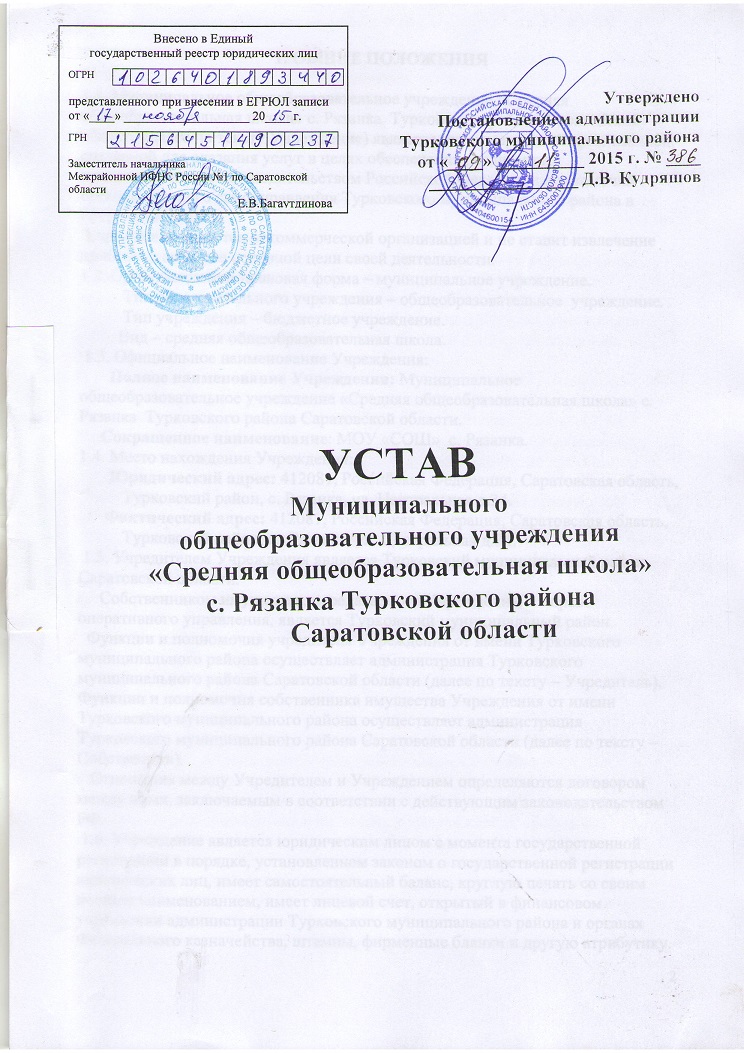 1. ОБЩИЕ ПОЛОЖЕНИЯ1.1. Муниципальное общеобразовательное учреждение «Средняя общеобразовательная школа» с. Рязанка  Турковского района Саратовской области (далее по тексту Учреждение) является некоммерческой организацией,  созданной для оказания услуг в целях обеспечения реализации предусмотренных законодательством Российской Федерации полномочий органов местного самоуправления Турковского муниципального района в сфере образования. Учреждение является некоммерческой организацией и не ставит извлечение прибыли в качестве основной цели своей деятельности.1.2. Организационно-правовая форма – муниципальное учреждение.               Тип образовательного учреждения – общеобразовательное  учреждение.                                       Тип учреждения – бюджетное учреждение.         Вид – средняя общеобразовательная школа.
 1.3. Официальное наименование Учреждения:       Полное наименование Учреждения: Муниципальное общеобразовательное учреждение «Средняя общеобразовательная школа» с. Рязанка  Турковского района Саратовской области.     Сокращенное наименование: МОУ «СОШ»  с. Рязанка.1.4. Место нахождения Учреждения:       Юридический адрес: 412081, Российская Федерация, Саратовская область, Турковский район, с. Рязанка, ул. Центральная д.34.      Фактический адрес: 412081, Российская Федерация, Саратовская область, Турковский район, с. Рязанка, ул. Центральная д.34. 1.5. Учредителем Учреждения является Турковский муниципальный район Саратовской области.      Собственником имущества, передаваемого Учреждению на праве оперативного управления, является Турковский муниципальный район.  Функции и полномочия учредителя Учреждения от имени Турковского муниципального района осуществляет администрация Турковского муниципального района Саратовской области (далее по тексту – Учредитель).Функции и полномочия собственника имущества Учреждения от имени Турковского муниципального района осуществляет администрация Турковского муниципального района Саратовской области (далее по тексту – Собственник).   Отношения между Учредителем и Учреждением определяются договором между ними, заключаемым в соответствии с действующим законодательством РФ. 1.6. Учреждение является юридическим лицом с момента государственной регистрации в порядке, установленном законом о государственной регистрации юридических лиц, имеет самостоятельный баланс, круглую печать со своим полным наименованием, имеет лицевой счет, открытый в финансовом управлении администрации Турковского муниципального района и органах Федерального казначейства, штампы, фирменные бланки и другую атрибутику.1.7. Учреждение от своего имени приобретает имущественные и неимущественные права, несет обязанности, выступает истцом и ответчиком в суде в соответствии с законодательством Российской Федерации.1.8. Права на ведение образовательной деятельности возникают с момента лицензирования образовательной деятельности Учреждения в порядке, установленном законодательством Российской Федерации. Учреждение получает право на выдачу лицам, успешно прошедшим государственную итоговую аттестацию, документа об образовании с момента государственной аккредитации, подтвержденной свидетельством о государственной аккредитации.1.9. Учреждение формирует открытые и общедоступные информационные ресурсы, содержащие достоверную и актуальную информацию о своей деятельности, обеспечивает доступ к таким ресурсам посредством размещения их в информационно-телекоммуникационных сетях, в т. ч. на официальном сайте Учреждения в сети Интернет в соответствии с перечнем сведений, установленных федеральным законодательством.1.10. В Учреждении не допускается создание и деятельность политических партий, религиозных организаций (объединений). Принуждение учащихся, к вступлению в общественные объединения, в т. ч. в политические партии, а также принудительное привлечение их к деятельности этих объединений, участие в агитационных кампаниях и политических акциях не допускается.1.10. Учреждение в установленном порядке может открывать свои филиалы и отделения с предоставлением им полностью (или частично) правомочий юридического лица.1.11. Учреждение имеет филиал, реализующий программу начального общего образования.     Полное наименование филиала: Филиал Муниципального общеобразовательного учреждения «Средняя общеобразовательная школа»                   с. Рязанка в с. Беляевка Турковского района Саратовской области.    Фактический адрес  филиала: 412081 Российская Федерация, Саратовская область, Турковский район, с. Беляевка, улица Тихая дом 95.1.12. Филиал осуществляет деятельность от имени Учреждения. Учреждение несет ответственность за деятельность своего филиала.2. ПРЕДМЕТ, ЦЕЛИ, ВИДЫ ДЕЯТЕЛЬНОСТИ2.1.  Предметом деятельности Учреждения является реализация конституционного права граждан Российской Федерации на получение общедоступного и бесплатного, начального общего, основного общего и среднего общего образования в интересах человека, семьи, общества и государства; обеспечение охраны и укрепления здоровья и создание благоприятных условий для разностороннего развития личности, в том числе возможности удовлетворения потребности учащихся в самообразовании; обеспечение отдыха граждан, создание условий для культурной, спортивной, и иной деятельности населения.2.2.  Основными целями деятельности Учреждения являются:- формирование личности обучающегося, развитие его индивидуальных способностей, положительной мотивации и умений в учебной деятельности (овладение чтением, письмом, счетом, основными навыками учебной деятельности, элементами теоретического мышления, простейшими навыками самоконтроля, культурой поведения и речи, основами личной гигиены и здорового образа жизни);- становление и формирование личности обучающегося (формирование нравственных убеждений, эстетического вкуса и здорового образа жизни, высокой культуры межличностного и межэтнического общения, овладение основами наук, государственным языком Российской Федерации, навыками умственного и физического труда, развитие склонностей, интересов, способности к социальному самоопределению).2.3. Учреждение реализует следующие образовательные программы:- образовательная программа начального общего образования;- образовательная программа основного общего образования;            - образовательная программа среднего общего образования2.4. Основными видами деятельности Учреждения, непосредственно направленными на достижение поставленных целей является:- реализация общеобразовательных программ начального общего, 
            основного общего,  среднего общего образования;- реализация дополнительных образовательных программ;- оказание дополнительных образовательных услуг при исполнении 
           муниципального  задания.2.5. В соответствии с видами деятельности, отнесенными настоящим Уставом к основной деятельности, Учредителем формируется и утверждается муниципальное задание. Учреждение осуществляет в соответствии с муниципальным заданием и (или) обязательствами перед страховщиком по обязательному социальному страхованию деятельность, связанную с выполнением работ, оказанием услуг, относящихся к его основным видам деятельности. 2.6. Учреждение не вправе отказаться от выполнения муниципального задания.2.7. Уменьшение объема субсидии, предоставленной на выполнение муниципального задания, в течение срока его выполнения осуществляется только при соответствующем изменении муниципального задания.2.7. Учреждение вправе сверх установленного муниципального задания, а также в случаях, определенных федеральными законами, в пределах установленного муниципального задания выполнять работы, оказывать услуги, относящиеся к его основным видам деятельности, предусмотренным настоящим пунктом Устава, для граждан и юридических лиц за плату и на одинаковых при оказании одних и тех же услуг условиях. 2.8. Учреждение вправе осуществлять иные виды деятельности, не являющиеся основными видами деятельности, лишь постольку, поскольку это служит достижению целей, ради которых оно создано, и соответствует указанным целям.2.9. Учреждение может осуществлять приносящую доход деятельность лишь постольку, поскольку это служит достижению целей, ради которых оно создано и соответствует указанным целям.Доходы, полученные от приносящей доход деятельности, и приобретенное за счет этих доходов имущество поступают в самостоятельное распоряжение Учреждения.2.10. В интересах достижения целей, предусмотренных настоящим Уставом, Учреждение может создавать другие некоммерческие организации и вступать в ассоциации и союзы.3. КОМПЕТЕНЦИЯ, ПРАВА, ОБЯЗАННОСТИ И ОТВЕТСТВЕННОСТЬ УЧРЕЖДЕНИЯ3.1. Учреждение обладает автономией, под которой понимается самостоятельность в осуществлении образовательной, научной, административной, финансово-экономической деятельности, разработке и принятии локальных нормативных актов в соответствии с Федеральным законом «Об образовании в Российской Федерации», иными нормативными правовыми актами Российской Федерации и настоящим Уставом.3.2. Учреждение свободно в определении содержания образования, выборе учебно-методического обеспечения, образовательных технологий по реализуемым образовательным программам.3.3. К компетенции Учреждения в установленной сфере деятельности относятся:1) разработка и принятие правил внутреннего распорядка обучающихся, правил внутреннего трудового распорядка, иных локальных нормативных актов;2) материально-техническое обеспечение образовательной деятельности, оборудование помещений в соответствии с государственными и местными нормами и требованиями, в том числе в соответствии с федеральными государственными образовательными стандартами, федеральными государственными требованиями, образовательными стандартами;3) предоставление учредителю и общественности ежегодного отчета о поступлении и расходовании финансовых и материальных средств, а также отчета о результатах самообследования;4) установление штатного расписания, если иное не установлено нормативными правовыми актами Российской Федерации;5) прием на работу работников, заключение с ними и расторжение трудовых договоров, если иное не установлено Федеральным законом, распределение должностных обязанностей, создание условий и организация дополнительного профессионального образования работников;6) разработка и утверждение образовательных программ образовательной организации;7) разработка и утверждение по согласованию с учредителем программы развития Учреждения;8) прием обучающихся в Учреждение;9) определение списка учебников в соответствии с утвержденным федеральным перечнем учебников, рекомендованных к использованию при реализации имеющих государственную аккредитацию образовательных программ начального общего, основного общего, среднего общего образования, коррекционного образования, а также учебных пособий, допущенных к использованию при реализации указанных образовательных программ;10) осуществление текущего контроля успеваемости и промежуточной аттестации обучающихся, установление их форм, периодичности и порядка проведения;11) поощрение обучающихся в соответствии c видами и условиями поощрения, установленными в Учреждении, за успехи в учебной, физкультурной, спортивной, общественной, научной, научно-технической, творческой, экспериментальной и инновационной деятельности, если иное не установлено Федеральным законом;12) индивидуальный учет результатов освоения обучающимися образовательных программ и поощрений обучающихся, а также хранение в архивах информации об этих результатах и поощрениях на бумажных и (или) электронных носителях;13) использование и совершенствование методов обучения и воспитания, образовательных технологий, электронного обучения;14) проведение самообследования, обеспечение функционирования  внутренней системы оценки качества образования;15) обеспечение необходимых условий содержания обучающихся, в случае открытия интерната;16) создание необходимых условий для охраны и укрепления здоровья, организации питания обучающихся и работников Учреждения;17) организация социально-психологического тестирования обучающихся в целях раннего выявления незаконного потребления наркотических средств и психотропных веществ в порядке, установленном федеральным органом исполнительной власти, осуществляющим функции по выработке государственной политики и нормативно-правовому регулированию в сфере образования;18) создание условий для занятия обучающимися физической культурой и спортом;19) приобретение или изготовление бланков документов об образовании и (или) о квалификации, медалей «За особые успехи в учении»;20) содействие деятельности общественных объединений обучающихся, родителей (законных представителей) несовершеннолетних обучающихся, осуществляемой в Учреждении и не запрещенной законодательством Российской Федерации;21) организация научно-методической работы, в том числе организация и проведение научных и методических конференций, семинаров;22) обеспечение создания и ведения официального сайта Учреждения в сети «Интернет»;23) иные вопросы в соответствии с законодательством Российской Федерации.3.4. Учреждение вправе вести консультационную, просветительскую деятельность и иную не противоречащую целям создания Учреждения деятельность, в том числе осуществлять организацию отдыха и оздоровления обучающихся в каникулярное время (с круглосуточным или дневным пребыванием).3.5. Учреждение обязано осуществлять свою деятельность в соответствии с законодательством об образовании, в том числе:1) обеспечивать реализацию в полном объеме образовательных программ, соответствие качества подготовки обучающихся установленным требованиям, соответствие применяемых форм, средств, методов обучения и воспитания возрастным, психофизическим особенностям, склонностям, способностям, интересам и потребностям обучающихся;2) создавать безопасные условия обучения, воспитания обучающихся, присмотра и ухода за обучающимися, их содержания в соответствии с установленными нормами, обеспечивающими жизнь и здоровье обучающихся, работников Учреждения;3) соблюдать права и свободы обучающихся, родителей (законных представителей) несовершеннолетних обучающихся, работников Учреждения.3.6. Учреждение несет ответственность в установленном законодательством Российской Федерации порядке за невыполнение или ненадлежащее выполнение функций, отнесенных к ее компетенции, за реализацию не в полном объеме образовательных программ в соответствии с учебным планом, качество образования своих выпускников, а также за жизнь и здоровье обучающихся, работников Учреждения. За нарушение или незаконное ограничение права на образование и предусмотренных законодательством об образовании прав и свобод обучающихся, родителей (законных представителей) несовершеннолетних обучающихся, нарушение требований к организации и осуществлению образовательной деятельности Учреждение и ее должностные лица несут ответственность в соответствии с Кодексом Российской Федерации об административных правонарушениях.4. ОРГАНИЗАЦИЯ ДЕЯТЕЛЬНОСТИ УПРАВЛЕНИЕ УЧРЕЖДЕНИЕМ4.1. Управление Учреждением осуществляется в соответствии с законодательством Российской Федерации, правовыми актами органов местного самоуправления и Уставом Учреждения на основе сочетания принципов  единоначалия и коллегиальности.4.2.  Единоличным исполнительным органом Учреждения является директор, который осуществляет текущее руководство деятельностью Учреждения.4.2.1. Директор Учреждения назначается на должность и освобождается от должности Учредителем в порядке, установленном действующим 
           законодательством Российской Федерации.4.2.2. К компетенции директора относятся вопросы осуществления 
         текущего руководства деятельностью Учреждения, за исключением         вопросов, отнесенных законодательством или настоящим Уставом к 
         компетенции учредителя.4.2.3. Директор подотчетен в своей деятельности Учредителю.4.2.4. Директор:- осуществляет свою деятельность на основании заключенного с учредителем   трудового договора;- действует от имени Учреждения без доверенности, представляет его 
          интересы на  территории Турковского муниципального района и за его 
          пределами, совершает сделки от его имени;- утверждает штатное расписание Учреждения, годовую бухгалтерскую 
          отчетность Учреждения, внутренние документы, регламентирующие 
          деятельность Учреждения, издает приказы, действующие в рамках 
           Учреждения;- назначает на должность и освобождает от должности работников  Учреждения, заключает с ними трудовые договоры;- несет ответственность за состояние бухгалтерского учета, 
          своевременность и полноту представления отчетности, в том числе 
          бухгалтерской и статистической, по установленным формам учредителю;- несет ответственность за организацию и качество воинского учета 
           согласно установленным правилам;- выполняет другие функции, вытекающие из настоящего Устава и 
         Трудового договора, не противоречащие действующему законодательству 
          РФ.4.2.5. Взаимоотношения работников и директора Учреждения, возникающие на основе трудового договора, регулируются трудовым законодательством Российской Федерации и иными нормативными правовыми актами, содержащими нормы трудового права.4.2.6. Указания директора обязательны для исполнения всеми работниками Учреждения.4.3.  В Учреждении формируются коллегиальные органы управления, к которым относятся:     - Общее собрание работников Учреждения;      - Управляющий Совет;    - Педагогический Совет;Деятельность коллегиальных органов управления регламентируется положениями об этих органах.   В Учреждении могут быть образованы и иные органы самоуправления, деятельность которых регламентируется соответствующими локальными актами. 4.4. Общее собрание работников Учреждения:        4.4.1.Общее собрание работников Учреждения является постоянно действующим высшим органом коллегиального управления .В Общем собрании участвуют все работники,  работающие в Учреждении по основному месту работы.4.4.2. Общее собрание действует бессрочно.          4.4.3.Полномочия Общего собрание работников Учреждения:             - обсуждать и принимать Устав, Коллективный договор, Правила 
             внутреннего трудового распорядка;            - заслушивать  Директора по итогам деятельности Учреждения, отдельных работников.  - принимает локальные акты, регулирующие трудовые отношения с 
           работниками Учреждения, включая инструкции по охране труда, 
          положение о комиссии по охране труда;- применяет к членам трудового коллектива меры общественного 
           воздействия за нарушение трудовой дисциплины;- обсуждает вопросы материально-технического обеспечения и оснащения образовательного процесса;- принимает положение о социальной поддержке работников Учреждения 
           и решения о социальной поддержке работников Учреждения;- определяет критерии и показатели эффективности деятельности 
         работников, входящих в положение об оплате труда и стимулировании работников;         - избирает представителей работников в органы и комиссии Учреждения;- рассматривает иные вопросы деятельности Учреждения, принятые Общим собранием к своему рассмотрению либо вынесенные на его рассмотрение Директором Учреждения.          4.4.4. Для ведения Общего собрания работников Учреждения открытым голосованием избирается его председатель и секретарь.         4.4.5.Общее собрание работников Учреждения собирается не реже 2 раз в год.    4.4.6. Решение Общего собрания работников Учреждения правомочно, если на собрании или заседании присутствует более половины его членов. Решение Общего собрания работников Учреждения принимается большинством голосов членов, присутствующих на заседании. Решение оформляется протоколом, который хранится в делах Учреждения.4.5. Управляющий Совет образовательного учреждения – коллегиальный орган, наделенный полномочиями по осуществлению управленческих функций в соответствии с настоящим Уставом и «Положением об Управляющем совете».4.5.1. Управляющий совет состоит из представителей родителей (законных представителей) обучающихся, работников Учреждения, директора Учреждения.4.5.2. Члены Управляющего совета из числа участников образовательного процесса избираются путем голосования на общем собрании в начале каждого учебного года сроком на один год. Директор Учреждения входит в состав Управляющего совета по должности как представитель администрации Учреждения.В состав Управляющего совета может быть делегирован представитель Учредителя.4.5.3.Участие в выборах является свободным и добровольным. Члены Управляющего совета избираются простым большинством голосов. Выборы считаются состоявшимися независимо от числа принявших участие в голосовании, при условии надлежащего извещения о дате и времени выборов всех лиц, имеющих право голоса.4.5.4. Выборы в Управляющий совет назначаются директором Учреждения в соответствии с Положением об Управляющем совете.4.5.5. Форма и процедура выборов определяется об Управляющем совете.4.5.6. Управляющий совет работает на общественных началах.4.5.7.Заседания Управляющего совета проводятся не реже четырех раз в год.4.5.8. Заседание правомочно, если на нем присутствует не менее половины членов Управляющего совета. Решение считается принятым, если за него проголосовало более половины присутствующих. Решение оформляется протоколом, который хранится в делах Учреждения.4.5.9. Управляющий совет:- принимает положения, инструкции, правила и другие локальные нормативные акты, регламентирующие деятельность Учреждения в части соблюдения прав участников образовательного процесса;- принимает отчет о результатах самообследования;- принимает программу развития Учреждения;- согласовывает режим работы Учреждения;- содействует привлечению внебюджетных средств для обеспечения деятельности и развития Учреждения, утверждает направления их расходования;- вносит предложения по составлению плана финансово-хозяйственной деятельности Учреждения;- рассматривает жалобы и заявления участников образовательного процесса Учреждения;- согласовывает распределение выплат и доплат работникам Учреждения из стимулирующего фонда;- осуществляет контроль за соблюдением условий обучения, воспитания и труда в Учреждении.4.5.10. Решения Управляющего совета не должны противоречить действующему законодательству РФ, интересам Учреждения.4.5.11. Учредитель вправе распустить Управляющий совет в случаях, если Управляющий совет: - не проводит свои заседания в течение полугода;- не выполняет свои функции или принимает решения, противоречащие действующему законодательству РФ.В новом составе Управляющий совет образуется в течение трех месяцев со дня издания Учредителем акта о роспуске Управляющего совета (время каникул в этот период не включается). 4.5.12. Директор Учреждения вправе самостоятельно принимать решение по вопросам, входящим в компетенцию Управляющего совета, в случае, если Управляющий совет не принимает решение в установленные сроки, и отсутствие этого решения препятствует нормальной работе Учреждения. О принятом решении директор ставит в известность Учредителя.  4.6.  В целях развития и совершенствования образовательного процесса, повышения профессионального мастерства и творческого роста учителей и воспитателей в Учреждении действует Педагогический совет – коллегиальный орган, объединяющий педагогических работников Учреждения.       4.7. Педагогический совет Учреждения:           4.7.1.  Педагогический Совет Учреждения (далее – Педагогический совет) является постоянно действующим органом коллегиального  управления, осуществляющим общее руководство образовательным процессом.              4.7.2.Членами педагогического совета являются все педагогические работники. Состоящие в трудовых отношениях с Учреждением (в том числе работающие по совместительству и на условиях почасовой оплаты).            4.7.3. Для ведения Педагогического совета открытым голосованием избираются его председатель  и секретаря. 4.7.4. В работе Педагогического совета по мере необходимости могут принимать участие представители Учредителя, руководители коллегиальных органов управления Учреждения, иные работники Учреждения, а также обучающиеся и их родители (законные представители) несовершеннолетних обучающихся при наличии согласия Педагогического совета.4.7.5. Педагогический совет действует бессрочно.          4.7.6. Заседания педагогического совета проводятся не реже одного раза в четверть.           4.7.7. Решение педагогического совета является правомочным, если на его заседании присутствуют более половины его членов. Решения на заседаниях педагогического совета принимаются простым большинством голосов его членов, присутствующих на заседании. Решение считается принятым, если за него проголосовало более половины присутствующих. Решение оформляется протоколом, который хранится в делах Учреждения. 4.8. К компетенции педагогического совета относятся:       - принимает образовательную программу Учреждения;       - принимает и вносит изменения в положения, инструкции, правила и 
       другие нормативные акты, регламентирующие образовательную 
        деятельность Учреждения;        - производит выбор различных вариантов содержания образования,         форм, методов учебно-воспитательного процесса и способов их 
         реализации;        - осуществляет коллективный анализ учебно-воспитательного         процесса, определяет пути его совершенствования;           -   выявляет, обобщает, распространяет, внедряет педагогический опыт;           - принятие  решения о допуске обучающихся к государственной 
           итоговой аттестации;          - принятие решения о переводе обучающихся, освоивших в полном 
          объеме образовательные программы  в следующий класс,  о переводе 
          обучающихся, имеющих академическую задолженность, о переводе 
           обучающихся, не ликвидировавших академическую задолженность по 
           результатам учебного года, на иные формы получения общего 
           образования по заявлению родителей (законных представителей);         - принятие решения  о выдаче аттестатов об основном общем        образовании   и среднем общем образовании при успешном прохождении 
        обучающимися государственной итоговой аттестации;        - принимает решение о награждении обучающихся;        -  решение вопроса об отчислении обучающегося, достигшего возраста 
       15 лет, из Учреждения за совершение противоправных действий, грубые 
        и неоднократные нарушения  Устава;         - определяет приоритетные направления развития Учреждения;        - обсуждает содержание учебного плана, годовой календарный учебный 
        график;        - обсуждает и согласовывает планы  работы Учреждения;        - принимает решение об  организации текущего контроля успеваемости и         промежуточной аттестации учащихся, установление их форм,         периодичности и порядка проведения;        - подводит итоги деятельности школы за четверть, полугодие, год;       -  рекомендует членов педагогического коллектива к награждению за        успехи в работе;         - контролирует выполнение ранее принятых решений.      4.9. Решения Педагогического совета обязательны и подлежат выполнению всеми обучающимися и педагогическими работниками.4.10. Функции и полномочия Учредителя:- утверждение Устава и внесенных в него изменений, дополнений;- контроль за образовательной деятельностью; контроль деятельности 
           Учреждения в части сохранности и эффективного использования 
           закрепленных за ней объектов собственности;- участие в организации выборов в Управляющий совет;- назначение представителя Учредителя в состав Управляющего совета;- принятие решения о переименовании, реорганизации и ликвидации 
          Учреждения, а также изменение его типа;- назначение ликвидационной комиссии и утверждение промежуточного и окончательного ликвидационных балансов;- утверждение муниципального задания, плана финансово-хозяйственной 
          деятельности Учреждения, внесение в них изменений;- контроль за сохранностью и эффективным использованием имущества и 
          земельного участка, закрепленного Учредителем за Учреждением;- осуществление иных полномочий, предусмотренных действующим 
          законодательством РФ, законодательством Саратовской области, нормативными правовыми актами органов местного самоуправления Турковского муниципального района.5. ИМУЩЕСТВО,  ФИНАНСОВАЯ И ХОЗЯЙСТВЕННАЯ ДЕЯТЕЛЬНОСТЬ5.1. Имущество Учреждения закрепляется за ним на праве оперативного управления в соответствии с Гражданским кодексом Российской Федерации.Земельный участок, необходимый для выполнения Учреждением своих уставных задач, предоставляется ему на праве постоянного (бессрочного) пользования.5.2. Источники финансирования имущества, финансовых ресурсов Учреждения:- субсидии из бюджета Турковского муниципального района и иных не запрещенных федеральными законами источников; - имущество, закрепленное на праве оперативного управления за 
           Учреждением Собственником или уполномоченным им органом;- внебюджетные средства, в том числе:- добровольные взносы и пожертвования физических и юридических лиц;- доходы, полученные от реализации продукции, работ, услуг, а также от 
           других видов приносящей доход деятельности Учреждения;         - другие, не запрещенные действующим законодательством поступления. 5.3. Финансовое обеспечение выполнения муниципального задания Учреждением осуществляется в виде субсидий из бюджета Турковского муниципального района.5.4. Финансовое обеспечение выполнения муниципального задания осуществляется с учетом расходов на содержание недвижимого имущества и особо ценного движимого имущества, закрепленных за Учреждением Учредителем или приобретенных Учреждением за счет средств, выделенных ей учредителем на приобретение такого имущества, расходов на уплату налогов, в качестве объекта налогообложения, по которым признается соответствующее имущество, в том числе земельные участки.    В случае сдачи в аренду с согласия Учредителя недвижимого имущества и особо ценного движимого имущества, закрепленного за Учреждением Учредителем или приобретенного Учреждением за счет средств, выделенных ему Учредителем на приобретение такого имущества, финансовое обеспечение содержания такого имущества Учредителем не осуществляется.5.5. Учреждение осуществляет операции с поступающими ему в соответствии с законодательством Российской Федерации средствами через лицевые счета, открываемые в финансовом органе администрации Турковского муниципального района в соответствии с положениями Бюджетного кодекса РФ.5.6. Учреждение без согласия Собственника не вправе распоряжаться особо ценным движимым имуществом, закрепленным за ним Собственником или приобретенным Учреждением за счет средств, выделенных ему Собственником на приобретение такого имущества, а также недвижимым имуществом.Остальным находящимся на праве оперативного управления имуществом Учреждение вправе распоряжаться самостоятельно, если иное не предусмотрено действующим законодательством РФ.5.7. Учреждение вправе осуществлять предпринимательскую и иную приносящую доход деятельность лишь постольку, поскольку это служит достижению целей, ради которых оно создано, и соответствующую этим целям.       Доходы, полученные от такой деятельности, и приобретенное за счет этих доходов имущество поступают в самостоятельное распоряжение Учреждения.5.8. Учреждение вправе с согласия Собственника передавать некоммерческим организациям в качестве их учредителя или участника денежные средства (если иное не установлено условиями их предоставления) и иное имущество, за исключением особо ценного движимого имущества, закрепленного за ним Собственником или приобретенного Учреждением за счет средств, выделенных ему Собственником на приобретение такого имущества, а также недвижимого имущества.   В случаях и порядке, предусмотренных федеральными законами, Учреждение вправе вносить указанное имущество в уставный (складочный) капитал хозяйственных обществ или иным образом передавать им это имущество в качестве их учредителя или участника.5.9. Крупная сделка может быть совершена Учреждением только с предварительного согласия Учредителя.    Крупной сделкой в соответствии с федеральным законом «О некоммерческих организациях» признается сделка или несколько взаимосвязанных сделок, связанная с распоряжением денежными средствами, отчуждением иного имущества (которым в соответствии с федеральным законом Учреждение вправе распоряжаться самостоятельно), а также с передачей такого имущества в пользование или залог при условии, что цена такой сделки либо стоимость отчуждаемого или передаваемого имущества превышает 10 процентов стоимости активов Учреждения, определяемой по данным его бухгалтерской отчетности на последнюю отчетную дату.       Крупная сделка, совершенная с нарушением требований федерального закона «О некоммерческих организациях», может быть признана не действительной по иску Учреждения или его Учредителя, если будет доказано, что другая сторона в сделке знала или должна была знать об отсутствии предварительного согласия учредителя Учреждения.     5.10.  Директор Учреждения несет перед Учреждением ответственность в размере убытков, причиненных Учреждению в результате совершения крупной сделки с нарушением требований федерального закона «О некоммерческих организациях», независимо оттого, была ли эта сделка признана недействительной.5.11. Учреждение не вправе размещать денежные средства на депозитах в кредитных организациях, а также совершать сделки с ценными бумагами, если иное не предусмотрено федеральными законами.5.12. В случае если заинтересованное лицо имеет заинтересованность в сделке, стороной которой является или намеревается быть Учреждение, а также в случае иного противоречия интересов указанного лица и Учреждения в отношении существующей или предполагаемой сделки, сделка должна быть одобрена Учредителем.5.13. Учреждение отвечает по своим обязательствам всем находящимся у него на праве оперативного управления имуществом, в том числе приобретенным за счет доходов, полученных от приносящей доход деятельности, за исключением особо ценного движимого имущества, закрепленного за Учреждением Собственником или приобретенного Учреждением за счет выделенных Собственником средств, а также недвижимого имущества независимо от того, по каким основаниям оно поступило в оперативное управление Учреждения и за счет каких средств оно приобретено.     По обязательствам Учреждения, связанным с причинением вреда гражданам, при недостаточности имущества Учреждения, на которое может быть обращено взыскание, субсидиарную ответственность несет Собственник.5.14. При ликвидации Учреждения оставшееся после удовлетворения требований кредиторов имущество Учреждения, а также недвижимое имущество, на которое в соответствии с законодательством Российской Федерации не может быть обращено взыскание по обязательствам ликвидируемого Учреждения, передается ликвидационной комиссией Собственнику.6. УЧАСТНИКИ ОБРАЗОВАТЕЛЬНОГО ПРОЦЕССА, РАБОТНИКИ УЧРЕЖДЕНИЯ, ПРАВА И ОБЯЗАННОСТИ  6.1. Участниками образовательного процесса являются педагогические работники Учреждения, обучающиеся и их родители (законные представители). 6.2. Обучающимся предоставляются  права на:   - получение бесплатного начального общего, основного общего,  среднего    общего образования в соответствии с государственными образовательными 
       стандартами;
      - выбор формы получения образования и формы обучения после получения
      основного общего образования или после достижения восемнадцати лет;
      - получение социально-педагогической и психологической помощи;
      - обучение по индивидуальному учебному плану в пределах осваиваемой 
       образовательной программы в порядке, установленном локальными   нормативными актами;
      -  выбор факультативных и элективных  учебных предметов, курсов, 
      дисциплин (модулей) из перечня, предлагаемого организацией,    осуществляющей образовательную деятельность; 
    -  освоение наряду с учебными предметами, курсами, дисциплинами (модулями) по осваиваемой образовательной программе любых других учебных предметов, курсов, дисциплин (модулей), преподаваемых в организации, осуществляющей образовательную деятельность, в установленном ею порядке;
    - уважение человеческого достоинства, защиту от всех форм физического и психического насилия, оскорбления личности, охрану жизни и здоровья;
    -  свободу совести, информации, свободное выражение собственных взглядов и убеждений;
    -  каникулы - плановые перерывы при получении образования для отдыха в соответствии с  календарным учебным графиком;
    -  участие в управлении Учреждения в порядке, установленном ее Уставом;
     -  ознакомление со свидетельством о государственной регистрации, с Уставом, с лицензией на осуществление образовательной деятельности, со свидетельством о государственной аккредитации, с учебной документацией, другими документами, регламентирующими организацию и осуществление образовательной деятельности в Учреждении;
   -  бесплатное пользование библиотечно-информационными ресурсами, учебной, производственной,  базой Учреждения;
   - развитие своих творческих способностей и интересов, включая участие в конкурсах, олимпиадах, выставках, смотрах, физкультурных мероприятиях, спортивных мероприятиях, в том числе в официальных спортивных соревнованиях, и других массовых мероприятиях;
   - участие в соответствии с законодательством Российской Федерации в научно-исследовательской, научно-технической, экспериментальной и инновационной деятельности, осуществляемой Учреждением, под руководством педагогических работников ;
   -  поощрение за успехи в учебной, физкультурной, спортивной, общественной, научной, научно-технической, творческой, экспериментальной и инновационной деятельности6.3. Обучающиеся обязаны:
        - добросовестно осваивать образовательную программу, выполнять         индивидуальный учебный план, в том числе посещать предусмотренные 
        учебным планом или индивидуальным учебным планом учебные занятия, 
       осуществлять самостоятельную подготовку к занятиям, выполнять задания, 
       данные педагогическими работниками в рамках образовательной 
       программы;
        -  выполнять требования Устава Учреждения, правил внутреннего         распорядка;
      - заботиться о сохранении и об укреплении своего здоровья, стремиться к 
      нравственному, духовному и физическому развитию и совершенствованию;
    -  уважать честь и достоинство других обучающихся и работников      организации, осуществляющей образовательную деятельность, не создавать 
       препятствий для получения образования другими обучающимися;            - добросовестно учиться, не пропускать уроки без уважительных  причин;  - бережно относиться к имуществу Учреждения.    Дисциплина в Учреждении поддерживается на основе уважения человеческого достоинства обучающихся, педагогических работников. Применение физического, психического насилия по отношению к обучающимся не допускается.6.4. С целью подготовки обучающихся к труду в сельской местности, в быту, проведения работ на пришкольном участке в Учреждении может быть организована летняя трудовая практика с согласия обучающихся и родителей (законных представителей). К прохождению летней трудовой практики привлекаются учащиеся 5 - 9, 10 классов. Сроки прохождения летней трудовой практики, содержание выполняемой обучающимися работы согласуются с обучающимися, их родителями (законными представителями) и определяются потребностями Учреждения.6.5. Родители (законные представители) несовершеннолетних обучающихся  имеют преимущественное право на обучение и воспитание детей перед всеми другими лицами. Они обязаны заложить основы физического, нравственного и интеллектуального развития личности ребёнка. Родители (законные представители) несовершеннолетних обучающихся  имеют право:- выбирать до завершения получения ребёнком основного общего образования с учётом мнения ребёнка, а также с учётом рекомендаций психолого-медико-педагогической комиссии (при их наличии) формы получения образования и формы обучения, учреждения, осуществляющие образовательную деятельность, язык образования, факультативные и элективные учебные предметы, курсы, из перечня, предлагаемого учреждением, осуществляющим образовательную деятельность;- дать ребёнку начальное общее, основное общее, среднее общее образование в семье; ребёнок, получающий образование в семье, по решению его родителей (законных представителей) с учётом его мнения на любом этапе обучения вправе продолжить образование в образовательном учреждении;- знакомиться с Уставом учреждения, осуществляющего образовательную деятельность, лицензией на осуществление образовательной деятельности, со свидетельством о государственной аккредитации, с учебно-программной документацией и другими документами, регламентирующими организацию и осуществление образовательной деятельности;- знакомиться с содержанием образования, используемыми методами обучения и воспитания, образовательными технологиями, а также с оценками успеваемости своих детей;- защищать права и законные интересы обучающихся;- получать информацию о всех видах планируемых обследований (психологических, психолого-педагогических) обучающихся, давать согласие на проведение таких обследований или участие в таких обследованиях, отказаться от их проведения или участия в них, получать информацию о результатах проведённых обследований обучающихся;                                                                - присутствовать при обследовании детей психолого- медико- педагогической комиссией, обсуждении результатов обследования и рекомендаций, полученных по результатам обследования, высказывать своё мнение относительно предлагаемых условий для организации обучения и воспитания детей;- принимать участие в управлении учреждения, осуществляющего образовательную деятельность, в форме, определяемой уставом этого учреждения; - вносить добровольные пожертвования и целевые взносы для развития Учреждения;6.6. Родители (законные представители) несовершеннолетних обучающихся обязаны:обеспечить получение детьми общего образования;создавать необходимые условия для получения своими детьми общего образования;создать условия обучающемуся  для  ликвидации обучающимися академической задолженности и обеспечить контроль за своевременностью его ликвидации;соблюдать правила внутреннего распорядка учреждения, осуществляющего образовательную деятельность, требования локальных нормативных актов, которые устанавливают режим занятий обучающихся, порядок регламентации образовательных отношений между образовательным учреждением и обучающимися и (или) их родителями (законными представителями) и оформления возникновения, приостановления и прекращения этих отношений;уважать честь и достоинство обучающихся и работников учреждения, осуществляющего образовательную деятельность.6.7. Отношения между родителями (законными представителями) обучающихся и Учреждением регулируются договором.     Договор об образовании заключается в простой письменной форме.6.8. Право на занятие педагогической деятельностью имеют лица, имеющие среднее профессиональное или высшее образование и отвечающие квалификационным требованиям. 6.9. Педагогические работники пользуются следующими  правами и свободами:
             - свобода преподавания, свободное выражение своего мнения, свобода              от вмешательства в профессиональную деятельность;     - свобода выбора и использования педагогически обоснованных форм, средств, методов обучения и воспитания;
  -  право на творческую инициативу, разработку и применение авторских программ и методов обучения и воспитания;
  - право на выбор учебников, учебных пособий, материалов и иных средств обучения и воспитания в соответствии с образовательной программой и в порядке, установленном законодательством об образовании;
     -  право на участие в разработке образовательных программ, в том числе учебных планов, календарных учебных графиков, рабочих учебных предметов, курсов, дисциплин (модулей), методических материалов и иных компонентов образовательных программ;     -  право на осуществление научной, научно-технической, творческой, исследовательской деятельности, участие в экспериментальной и международной деятельности, разработках и во внедрении инноваций;
     - право на бесплатное пользование библиотеками и информационными ресурсами, а также доступ к информационно-телекоммуникационным сетям и базам данных;
    - право на участие в управлении Учреждения образования ; 
     -  право на объединение в общественные профессиональные организации в формах и в порядке, которые установлены законодательством Российской Федерации; - право на дополнительное профессиональное образование по профилю      педагогической деятельности не реже чем один раз в три года;        -  право на сокращенную продолжительность рабочего времени;
         -  право на обращение в комиссию по урегулированию споров между участниками образовательных отношений-  право на защиту профессиональной чести и достоинства, на 
 справедливое и объективное расследование нарушения норм 
 профессиональной этики педагогических работников.6.10. Педагогические работники обязаны:
          - осуществлять свою деятельность на высоком профессиональном уровне, 
          обеспечивать в полном объеме реализацию преподаваемых учебных 
          предмета, курса, дисциплины (модуля) в соответствии с утвержденной           рабочей программой;
         - соблюдать правовые, нравственные и этические нормы, следовать 
          требованиям профессиональной этики;
        - уважать честь и достоинство обучающихся и других участников          образовательных отношений;
        - развивать у обучающихся познавательную активность, самостоятельность,         инициативу, творческие способности, формировать гражданскую позицию, 
         способность к труду и жизни в условиях современного мира, формировать          у обучающихся культуру здорового и безопасного образа жизни;
        - применять педагогически обоснованные и обеспечивающие высокое 
         качество образования формы, методы обучения и воспитания;
         - учитывать особенности психофизического развития обучающихся и          состояние их здоровья, соблюдать специальные условия, необходимые для          получения образования лицами с ограниченными возможностями здоровья,               взаимодействовать при необходимости с медицинскими организациями;             - систематически повышать свой профессиональный уровень;
          -  проходить аттестацию на соответствие занимаемой должности в           порядке, установленном законодательством об образовании;
          - проходить в соответствии с трудовым законодательством           предварительные при поступлении на работу и периодические            медицинские осмотры, а также внеочередные медицинские осмотры по            направлению работодателя;
         -  проходить в установленном законодательством Российской Федерации            порядке обучение и проверку знаний и навыков в области охраны труда;
          -  соблюдать устав Учреждения , правила внутреннего трудового             распорядка.
6.11. Установлены ограничения на занятие трудовой деятельностью в сфере образования, воспитания, развития несовершеннолетних. К педагогической деятельности не допускаются лица: - лишенные права заниматься педагогической деятельностью в  соответствии с вступившим в законную силу приговором суда; - имеющие или имевшие судимость, подвергающиеся или подвергавшиеся уголовному преследованию (за исключением лиц, уголовное преследование в отношении которых прекращено по реабилитирующим основаниям) за преступления против жизни и здоровья,  чести и достоинства личности, половой неприкосновенности и половой  свободы личности, против семьи и несовершеннолетних, здоровья населения и общественной нравственности, а также против общественной безопасности; - имеющие неснятую или непогашенную судимость за умышленные тяжкие и особо тяжкие преступления; - признанные нетрудоспособными в установленном федеральным  законом порядке;  - имеющие заболевания, предусмотренные перечнем, утверждаемым федеральным органом исполнительной власти, осуществляющим функции по выработке государственной политики и нормативно-правовому регулированию в области здравоохранения.6.12. В Учреждении наряду с должностями педагогических работников предусматриваются должности инженерно-технических, административно-хозяйственных, производственных, учебно-вспомогательных, медицинских и иных работников, осуществляющих вспомогательные функции.Права, обязанности и ответственность вспомогательного (инженерно-технического, административно-хозяйственного, производственного, учебно-вспомогательного, медицинского) персонала устанавливаются законодательством Российской Федерации, Уставом Учреждения, правилами внутреннего трудового распорядка и иными локальными нормативными актами Учреждения, должностными инструкциями и трудовыми договорами (служебными контрактами). 6.13. Трудовые отношения (служебные контракты) между работником и Учреждением регулируются трудовым договором, заключенным в соответствии с Трудовым кодексом РФ. 6.14. Иные права и обязанности работников Учреждения, помимо предусмотренных настоящим Уставом, а также вопросы предоставления им социальных гарантий и льгот, трудовые отношения регулируются нормативно-правовыми актами РФ, Саратовской области, Турковского муниципального района Саратовской области.7.  ПОРЯДОК ПРИНЯТИЯ ЛОКАЛЬНЫХ НОРМАТИВНЫХ АКТОВ7.1. Учреждение принимает локальные нормативные акты, содержащие нормы, регулирующие образовательные отношения и иную деятельность, осуществляемую Учреждением, в пределах своей компетенции в соответствии с законодательством Российской Федерации.7.2. Локальные нормативные акты принимаются Директором Учреждения и коллегиальными органами управления Учреждения в соответствии со своей компетенцией, установленной настоящим Уставом.7.3. Локальные нормативные акты коллегиальных органов управления Учреждения издаются в виде решений, которыми могут утверждаться положения, правила, порядки, регламенты, образовательные программы, иные документы.7.4. Локальные нормативные акты Директора Учреждения издаются в форме приказов, которыми могут утверждаться положения, правила, порядки, инструкции, регламенты, иные документы.7.5. Локальные нормативные акты, затрагивающие права и законные интересы обучающихся и работников Учреждения, принимаются с учетом мнения советов обучающихся, советов родителей (законных представителей) несовершеннолетних обучающихся, и представительных органов обучающихся (при их наличии), а также в порядке и в случаях, которые предусмотрены трудовым законодательством, представительных органов работников (при наличии таких представительных органов).     Советы обучающихся создаются по инициативе обучающихся Учреждения и являются формой их общественной самодеятельности.   Советы родителей (законных представителей) несовершеннолетних обучающихся создаются по инициативе указанных и являются формой их общественной самодеятельности. 7.6. Коллегиальные органы управления Учреждения, Директор Учреждения перед принятием решения направляет проект локального нормативного акта, затрагивающего права и законные интересы обучающихся, родителей (законных представителей) несовершеннолетних обучающихся и работников Учреждения, и обоснование по нему в совет обучающихся, совет родителей (законных представителей) несовершеннолетних обучающихся, а также в порядке и в случаях, которые предусмотрены трудовым законодательством в представительный орган работников Учреждения.Проекты локальных нормативных актов отправляются в указанные советы при создании таких советов в Учреждении по инициативе обучающихся, родителей (законных представителей) несовершеннолетних обучающихся.7.7. Совет обучающихся, совет родителей (законных представителей) несовершеннолетних обучающихся, представительный орган работников Учреждения не позднее пяти рабочих дней со дня получения проекта указанного локального нормативного акта направляет в коллегиальные органы управления Учреждения или Директору Учреждения мотивированное мнение по проекту в письменной форме.7.8. В случае, если совет обучающихся, совет родителей (законных представителей) несовершеннолетних обучающихся, представительный органа работников Учреждения выразил согласие с проектом локального нормативного акта, либо если мотивированное мнение не поступило в указанный в пункте 7.7. настоящего Устава срок, коллегиальные органы управления Учреждения, Директор Учреждения принимают локальный нормативный акт.7.9. В случае, если мотивированное мнение совета обучающихся, совета родителей (законных представителей) несовершеннолетних обучающихся, представительного органа работников Учреждения не содержит согласия с проектом локального нормативного акта либо содержит предложения по его совершенствованию, коллегиальные органы управления Учреждения, Директор Учреждения могут согласиться с ним либо обязаны в течение трех дней после получения мотивированного мнения провести дополнительные консультации с советом обучающихся, советом родителей (законных представителей) несовершеннолетних обучающихся, представительным органом работников Учреждения в целях достижения взаимоприемлемого решения.7.10. При недостижении согласия возникшие разногласия оформляются протоколом, после чего коллегиальные органы управления Учреждения, Директор Учреждения имеют право принять локальный нормативный акт.7.11. Нормы локальных нормативных актов, ухудшающие положение обучающихся или работников Учреждения по сравнению с установленным законодательством об образовании, трудовым законодательством положением либо принятые с нарушением установленного порядка, не применяются и подлежат отмене Учреждением.8. РЕОРГАНИЗАЦИЯ, ЛИКВИДАЦИЯ, ИЗМЕНЕНИЕ ТИПА УЧРЕЖДЕНИЯ8.1. Реорганизация, ликвидация, изменение типа Учреждения осуществляются в соответствии с законодательством Российской Федерации в порядке, установленном администрацией Турковского муниципального района.8.2. Изменение типа Учреждения не является его реорганизацией. При изменении типа Учреждения в его учредительные документы вносятся соответствующие изменения.8.3. Реорганизация Учреждения влечет за собой переход всех прав и обязанностей, принадлежащих Учреждению, к его правопреемнику.8.3. Учреждение считается реорганизованной с момента государственной реорганизации вновь возникших юридических лиц.      При реорганизации Учреждения в форме присоединения к нему другого юридического лица Учреждение считается реорганизованной с момента внесения в единый государственный реестр юридических лиц записи о прекращении деятельности присоединенного юридического лица.8.4. Преобразование Учреждения в некоммерческие организации иных форм или хозяйственное общество допускается в случаях и в порядке, которые установлены действующим законодательством Российской Федерации.      При преобразовании права и обязанности реорганизованного Учреждения переходят к вновь возникшей организации в соответствии с передаточным актом.8.5. Принятие решения о реорганизации или ликвидации образовательного  Учреждения, расположенного в сельском поселении,  не допускается без учёта мнения жителей Рязанского муниципального образования Турковского муниципального района Саратовской области. 8.6. Ликвидация Учреждения производится ликвидационной комиссией. С момента назначения ликвидационной комиссии к ней переходят полномочия по управлению делами Учреждения.8.7. Ликвидационная комиссия помещает в органах печати, в которых публикуются данные о государственной реорганизации юридических лиц, публикацию о ликвидации Учреждения, порядке и сроке заявления требований ее кредиторов. Срок заявления требований кредиторами не может быть менее чем два месяца со дня публикации о ликвидации Учреждения. Порядок и сроки ликвидации Учреждения устанавливаются в соответствии с Гражданским кодексом Российской Федерации.8.8.   При ликвидации или реорганизации Учреждения, осуществляемой, как правило, по окончанию учебного года, Учредитель берет на себя ответственность за перевод обучающихся в другие образовательные учреждения по согласию с их родителями (законными представителями).8.9. Имущество Учреждения, оставшееся после удовлетворения требований кредиторов, а также имущество, на которое в соответствии с федеральными законами не может быть обращено взыскание по обязательствам Учреждения, передается ликвидационной комиссией Собственнику.8.10. При реорганизации Учреждения все документы (управленческие, финансово-хозяйственные, по личному составу и др.) передаются в соответствии с установленными правилами правопреемнику.8.11. При ликвидации Учреждения документы постоянного хранения, документы по личному составу (приказы, личные и др.) передаются на хранение в архивные фонды. Передача и упорядочение документов осуществляется силами и за счет Учреждения в соответствии с требованиями архивных органов.8.12. Учреждение считается прекратившим существование после исключения его из единого государственного реестра юридических лиц.9. ИЗМЕНЕНИЕ УСТАВА УЧРЕЖДЕНИЯ9.1. Внесение изменений в Устав Учреждения осуществляется в порядке, установленном администрацией Турковского муниципального района.9.2. Все изменения, вносимые в настоящий Устав подлежат государственной регистрации в порядке и сроки, установленные законодательством Российской Федерации.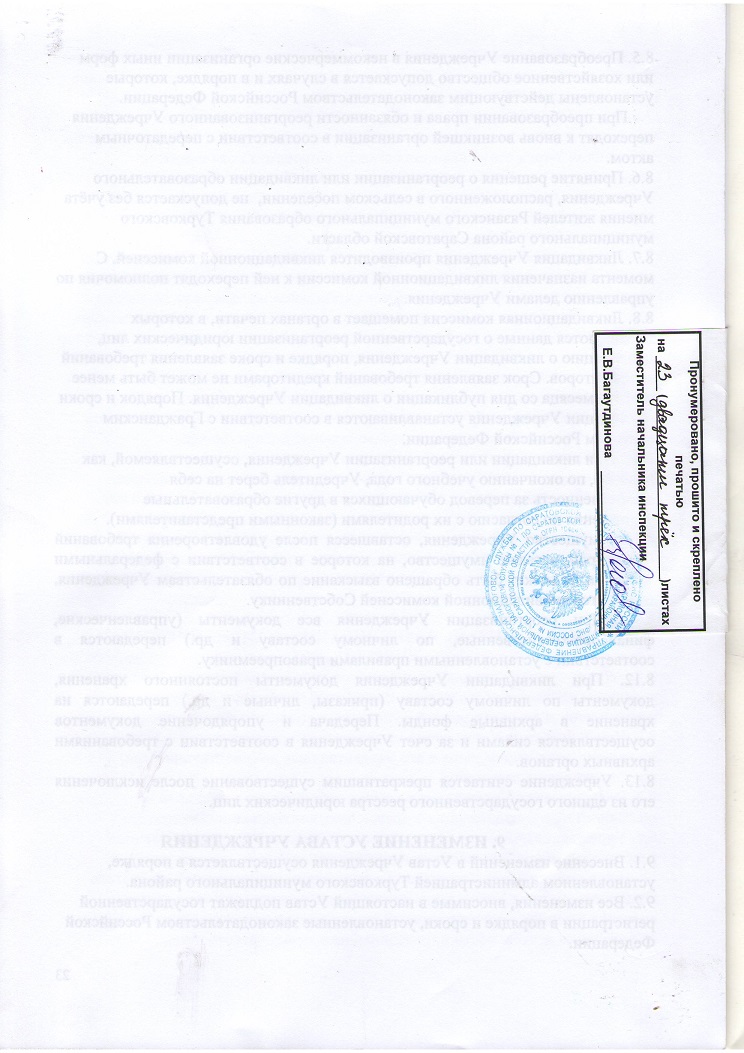 